UNDERGRADUATE CURRICULUM COMMITTEE (UCC)
PROPOSAL FORM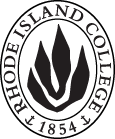 Cover page	scroll over blue text to see further important instructions: please read.N.B. DO NOT USE HIGHLIGHT, please DELETE THE WORDS THAT DO NOT APPLY TO YOUR PROPOSALALL numbers in section (A) need to be completed, including the impact ones. D. SignaturesChanges that affect General Education in any way MUST be approved by ALL Deans and COGE Chair.Changes that directly impact more than one department/program MUST have the signatures of all relevant department chairs, program directors, and relevant dean (e.g. when creating/revising a program using courses from other departments/programs). Check UCC manual 4.2 for further guidelines on whether the signatures need to be approval or acknowledgement.Proposals that do not have appropriate approval signatures will not be considered. Type in name of person signing and their position/affiliation.Send electronic files of this proposal and accompanying catalog copy to curriculum@ric.edu and a printed or electronic signature copy of this form to the current Chair of UCC. Check UCC website for due dates.D.1. Approvals:   required from programs/departments/deans who originate the proposal.  may include multiple departments, e.g., for joint/interdisciplinary prposals. D.2. Acknowledgements: REQUIRED from OTHER PROGRAMS/DEPARTMENTS IMPACTED BY THE PROPOSAL. SIGNATURE DOES NOT INDICATE APPROVAL, ONLY AWARENESS THAT THE PROPOSAL IS BEING SUBMITTED.  CONCERNS SHOULD BE BROUGHT TO THE UCC COMMITTEE MEETING FOR DISCUSSIONA.1. Course or programANTH 205, ANTH 308, ENGL 100, PHIL 165, PHIL 264, PHYS 411, SWRK 442, and SWRK 444ANTH 205, ANTH 308, ENGL 100, PHIL 165, PHIL 264, PHYS 411, SWRK 442, and SWRK 444ANTH 205, ANTH 308, ENGL 100, PHIL 165, PHIL 264, PHYS 411, SWRK 442, and SWRK 444ANTH 205, ANTH 308, ENGL 100, PHIL 165, PHIL 264, PHYS 411, SWRK 442, and SWRK 444Replacing A.2. Proposal typeCourse: | deletion Program: | revision | --this will be reflected in catalog copy as it just entails removing some required electives as listed in the programs in A. 6.Course: | deletion Program: | revision | --this will be reflected in catalog copy as it just entails removing some required electives as listed in the programs in A. 6.Course: | deletion Program: | revision | --this will be reflected in catalog copy as it just entails removing some required electives as listed in the programs in A. 6.Course: | deletion Program: | revision | --this will be reflected in catalog copy as it just entails removing some required electives as listed in the programs in A. 6.A.3. OriginatorSusan AbbotsonHome departmentChair UCCChair UCCChair UCCA.4. Context and Rationale The following courses can be deleted as they have not been offered in three or more years and the departments who have offered them in the past see no need to keep them in the catalog: ANTH 205 Race, Culture and Ethnicity, ANTH 308 Culture, Aging and Lifeforce, ENGL 100 Studies in Literature, PHIL 165 The Heritage of Asian Philosophy, PHIL 264 The Great Ethical Traditions, PHYS 411 Statistical Mechanics, POL 307 Political Behavior, SWRK 442 Social Work Practice: Autism, Developmental Disabilities, and SWRK 444 Social Work Practice and Aging. Some are hold-overs from the old Gen Ed that are no longer needed, and others have lost the faculty who taught them.  The following courses can be deleted as they have not been offered in three or more years and the departments who have offered them in the past see no need to keep them in the catalog: ANTH 205 Race, Culture and Ethnicity, ANTH 308 Culture, Aging and Lifeforce, ENGL 100 Studies in Literature, PHIL 165 The Heritage of Asian Philosophy, PHIL 264 The Great Ethical Traditions, PHYS 411 Statistical Mechanics, POL 307 Political Behavior, SWRK 442 Social Work Practice: Autism, Developmental Disabilities, and SWRK 444 Social Work Practice and Aging. Some are hold-overs from the old Gen Ed that are no longer needed, and others have lost the faculty who taught them.  The following courses can be deleted as they have not been offered in three or more years and the departments who have offered them in the past see no need to keep them in the catalog: ANTH 205 Race, Culture and Ethnicity, ANTH 308 Culture, Aging and Lifeforce, ENGL 100 Studies in Literature, PHIL 165 The Heritage of Asian Philosophy, PHIL 264 The Great Ethical Traditions, PHYS 411 Statistical Mechanics, POL 307 Political Behavior, SWRK 442 Social Work Practice: Autism, Developmental Disabilities, and SWRK 444 Social Work Practice and Aging. Some are hold-overs from the old Gen Ed that are no longer needed, and others have lost the faculty who taught them.  The following courses can be deleted as they have not been offered in three or more years and the departments who have offered them in the past see no need to keep them in the catalog: ANTH 205 Race, Culture and Ethnicity, ANTH 308 Culture, Aging and Lifeforce, ENGL 100 Studies in Literature, PHIL 165 The Heritage of Asian Philosophy, PHIL 264 The Great Ethical Traditions, PHYS 411 Statistical Mechanics, POL 307 Political Behavior, SWRK 442 Social Work Practice: Autism, Developmental Disabilities, and SWRK 444 Social Work Practice and Aging. Some are hold-overs from the old Gen Ed that are no longer needed, and others have lost the faculty who taught them.  The following courses can be deleted as they have not been offered in three or more years and the departments who have offered them in the past see no need to keep them in the catalog: ANTH 205 Race, Culture and Ethnicity, ANTH 308 Culture, Aging and Lifeforce, ENGL 100 Studies in Literature, PHIL 165 The Heritage of Asian Philosophy, PHIL 264 The Great Ethical Traditions, PHYS 411 Statistical Mechanics, POL 307 Political Behavior, SWRK 442 Social Work Practice: Autism, Developmental Disabilities, and SWRK 444 Social Work Practice and Aging. Some are hold-overs from the old Gen Ed that are no longer needed, and others have lost the faculty who taught them.  A.5. Student impactNone of these are required.None of these are required.None of these are required.None of these are required.None of these are required.A.6. Impact on other programs None of these courses are required for any program at RIC, though some are electives and others are Gen Ed. so will need COGE and all Deans’ signatures. ANTH 205 is an option in Africana Studies (major and minor) and the History concentration in Secondary Education (for which they may need to find an alternative). ANTH 308 is an option in the Gerontology minor and the Health and Aging and Recreation and Leisure Studies concentrations in the Community Health and Wellness program (and its deletion will change the overall credits for this concentration from 78-81 to 78-80. PHYS 411 is an option in the Physics major.None of these courses are required for any program at RIC, though some are electives and others are Gen Ed. so will need COGE and all Deans’ signatures. ANTH 205 is an option in Africana Studies (major and minor) and the History concentration in Secondary Education (for which they may need to find an alternative). ANTH 308 is an option in the Gerontology minor and the Health and Aging and Recreation and Leisure Studies concentrations in the Community Health and Wellness program (and its deletion will change the overall credits for this concentration from 78-81 to 78-80. PHYS 411 is an option in the Physics major.None of these courses are required for any program at RIC, though some are electives and others are Gen Ed. so will need COGE and all Deans’ signatures. ANTH 205 is an option in Africana Studies (major and minor) and the History concentration in Secondary Education (for which they may need to find an alternative). ANTH 308 is an option in the Gerontology minor and the Health and Aging and Recreation and Leisure Studies concentrations in the Community Health and Wellness program (and its deletion will change the overall credits for this concentration from 78-81 to 78-80. PHYS 411 is an option in the Physics major.None of these courses are required for any program at RIC, though some are electives and others are Gen Ed. so will need COGE and all Deans’ signatures. ANTH 205 is an option in Africana Studies (major and minor) and the History concentration in Secondary Education (for which they may need to find an alternative). ANTH 308 is an option in the Gerontology minor and the Health and Aging and Recreation and Leisure Studies concentrations in the Community Health and Wellness program (and its deletion will change the overall credits for this concentration from 78-81 to 78-80. PHYS 411 is an option in the Physics major.None of these courses are required for any program at RIC, though some are electives and others are Gen Ed. so will need COGE and all Deans’ signatures. ANTH 205 is an option in Africana Studies (major and minor) and the History concentration in Secondary Education (for which they may need to find an alternative). ANTH 308 is an option in the Gerontology minor and the Health and Aging and Recreation and Leisure Studies concentrations in the Community Health and Wellness program (and its deletion will change the overall credits for this concentration from 78-81 to 78-80. PHYS 411 is an option in the Physics major.A.7. Resource impactFaculty PT & FT: NoneNoneNoneNoneA.7. Resource impactLibrary:NoneNoneNoneNoneA.7. Resource impactTechnologyNoneNoneNoneNoneA.7. Resource impactFacilities:NoneNoneNoneNoneA.8. Semester effectiveFall 2018 A.9. Rationale if sooner than next Fall A.9. Rationale if sooner than next FallNamePosition/affiliationSignatureDateSue PearlmutterDean of Social WorkWendy BeckerChair Social WorkMaureen ReddyInterim Director Africana Studies and Co-Chair of EnglishPraveena GullapalliChair of AnthropologyAaron SmutsChair of PhilosophySarah KnowltonChair of Physical ScienceEarl SimsonDean of FASNamePosition/affiliationSignatureDateGerri August/Julie HorwitzCo-Deans of FSEHDJeff MelloDean of SOBJane WilliamsDean of SONJim MagyarChair of COGERachel FilinsonDirector of GerontologyCarol CummingsDirector of CHW